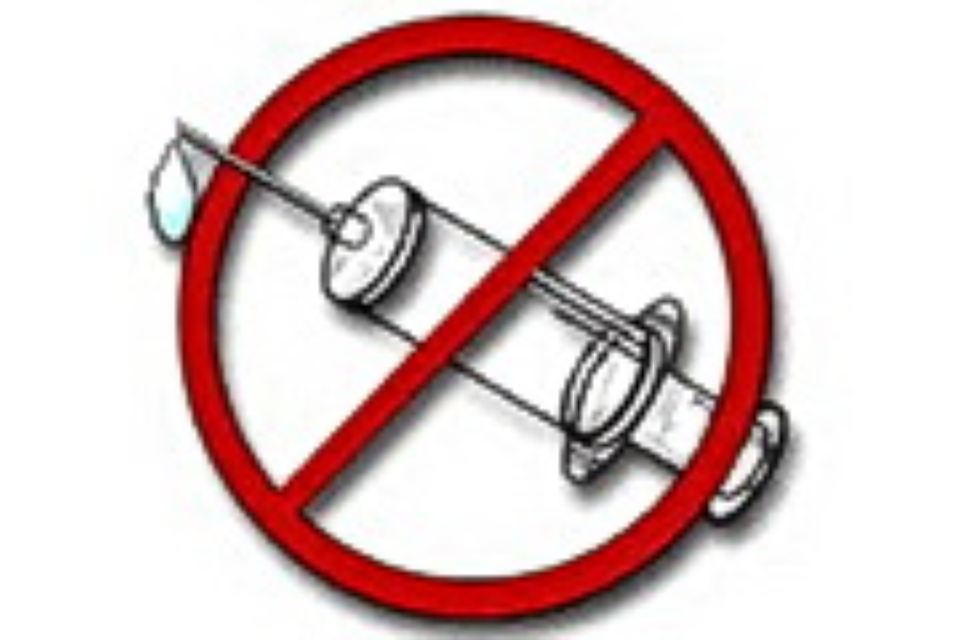  Итоги акции «Сообщи, где торгуют смертью» Мы призываем всех, кто осознаёт гибельную опасность наркомании, проявить бдительность и принять активное участие в проведении Акции! Возможно, вы спасёте жизнь своих родных и близких. Любая информация будет проверена. Ни одно обращение не останется без внимания!Видеть, как совершается преступление, но не противиться этому — тоже преступление!   В целях формирования антинаркотического мировоззрения, профилактики распространения наркомании и противодействия злоупотреблению и сбыту наркотических средств, в период акции «Сообщи, где торгуют смертью» в школе была организована работа по направлениям.  
  В период акции   были проведены тематические классные часы: «За здоровый образ жизни» для учащихся 2-4 классов и беседы на тему: «Что такое вредные привычки?», «Я выбираю жизнь», «Наркотики: путь в бездну»   для учащихся 7- 9 класса. Был продемонстрирован видеофильм «Наркотики – это смерть». Цель мероприятий: повышение информированности обучающихся школы о недопустимости употребления наркотиков, отказа от вредных привычек, профилактики ВИЧ-инфекции, пропаганды ЗОЖ.  2-4 кл. провели спортивные мероприятия, направленные на формирование здорового образа жизни. В  2-4 классах прошел  конкурс рисунков «Дети против наркотиков» Провели  лекцию на тему  «Наркотикам – нет» совместно с главным специалистом- экспертом УКОН МВД  России по РСО - Алания Гобаевой В.Х.  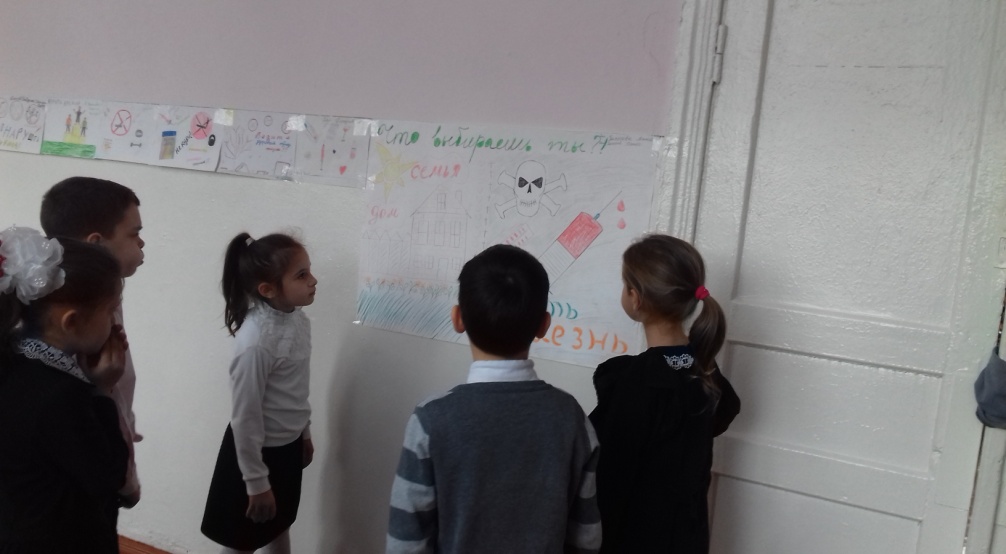 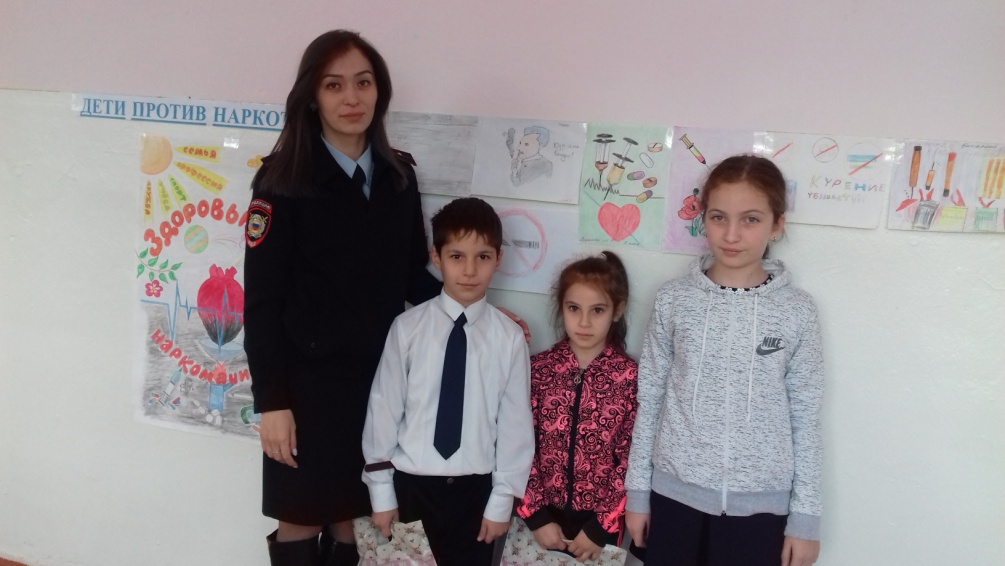 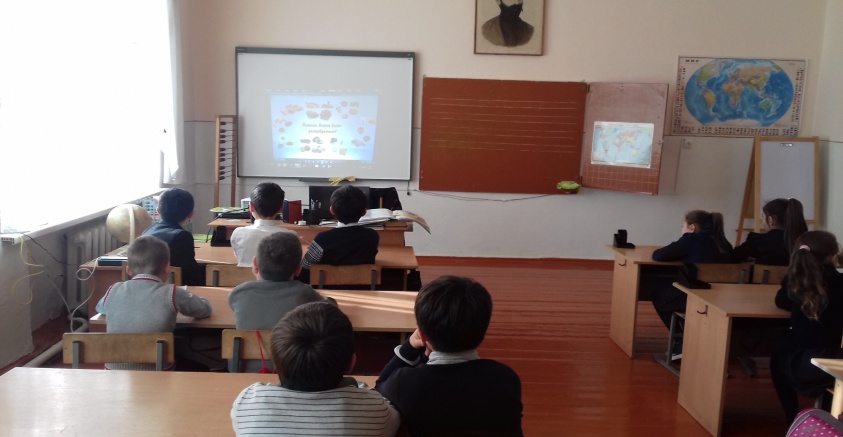 